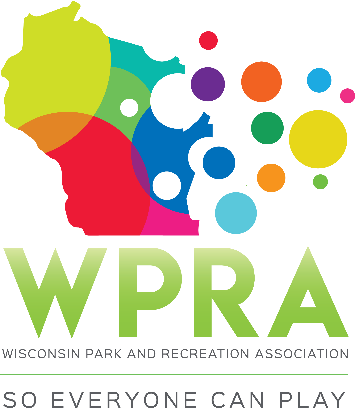 REC SECTION MEETING AGENDAOctober 10th, 2019 10:30 amCALL MEETING TO ORDERROLL CALL:Greg Lamping; Chair		 ___		Tyler Ketterhagen; Region 1     ___Tony King; Past-Chair		 ___		Adrienne Lacy; Region 2           ___Troy Clarke; Chair-Elect	 ___		Ben Dayton; Region 3	       ___Megan James, Sec/Treas	 ___		Maggie Anderson; Region 4      ___Erin Russell; TR		 ___		Dan Zeroth; CBRSD	        ___APPROVAL OF SEPTEMBER MINUTESAPPROVE AGENDAOLD BUSINESS2020-2021 BudgetStrategic Planning Rec Award PacketPlayground WorkshopNEW BUSINESS2020-2021 Budget BreakdownFun Run/ Scavenger HuntPlayground Workshop (speaker rate)Conference Speaker Budget (2021)Quarterly in Person Meetings 2020Aquatic/Rec Section Awards (Joint Categories)Professional of the Year Format (Rec Section Election ResultsCOMMITTEE REPORTSSPRING WORKSHOP 2020 (Middleton)New Planning StructureSchedule at a GlanceIdeas of TopicsCONFERENCE Moderator ScheduleNovember Meeting LocationTo Do ListREC AWARDS Young & Professional of Year NominationsTo Do ListPLAYGROUND WORKSHOPS Dates/Locations 2020OFFICER REPORTSCHAIR REPORT (Greg)PAST-CHAIR (Tony)CHAIR-ELECT (Troy)SECRETARY/TREASURER (Megan)REGION/WPRA REPORTS:REGION 1 (Tyler)REGION 2 (Adrienne)REGION 3 (Ben)REGION 4 (Maggie)CBRSD  (Dan)WPRA  (Megan)ANNOUNCEMENTS/OTHER MATTERSADJOURNMENT